 			MOÇÃO NºAssunto: De congratulações à UNIMED ITATIBA pelo transcurso de seu 15º Aniversário de Fundação.Senhor Presidente:  CONSIDERANDO que a UNIMED ITATIBA foi fundada no ano de 2003, sendo destaque na região por honrar o compromisso assumido de aderir aos objetivos do cooperativismo e criar uma história de sucesso a partir da ação coletiva.CONSIDERANDO que essa cooperativa de trabalho médico atende a cidade de Itatiba e Morungaba com uma equipe de mais de 70 médicos, merece todo o nosso prestigio, por continuar desenvolvendo ações para manter a qualidade e responsabilidade social.CONSIDERANDO ser importante lembrarmos que essa instituição vem apoiando projetos de responsabilidade social e ambiental de nossa cidade, incentivando a busca pela qualidade de vida e hábitos saudáveis.APRESENTO à apreciação do Soberano Plenário, na forma regimental, uma MOÇÃO DE CONGRATULAÇÕES à UNIMED ITATIBA pelo transcurso de seu 15º Aniversário de Fundação, representado pelo seu diretor presidente Sr. Alexandre Augusto Redondano, extensivo a toda a diretoria, membros e funcionários, pelo transcurso de seu 15º Aniversário.SALA DAS SESSÕES, 30 de outubro de 2018. 			HIROSHI BANDO 		Vereador – Vice-Presidente – PPAssunto: De congratulações à UNIMED ITATIBA pelo transcurso de seu 15º Aniversário de Fundação._________________________		_______________________		____________________________________________		_______________________		____________________________________________		_______________________		____________________________________________		_______________________		____________________________________________		_______________________		___________________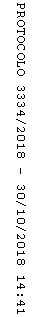 